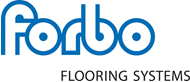 Mustertext anlehnend an das Standardleistungsbuch - LB 036 Bodenbelagarbeiten Sauberlaufsystem Coral WelcomeStrapazierfähiges Sauberlaufsystem für maximale Feuchtigkeitsaufnahme und sehr guter Schmutzentfernung im Eingangs- und Innenbereich mit starker Begehungsfrequenz.Herstellungsart: getuftet, 5/32" Schnittpol,Polmaterial: Econyl®, recyceltes Polyamid,Trägermaterial: 100% recyceltes Polyesterfaservlies,Rückenmaterial: Everfort Vinyl,Hergestellt in Europa mit phthalatfreiem Vinylrücken und zu 100% recyclingfähig,Einsatzbereich: starke Frequentierung im Eingangs- und Innenbereich,Gesamtdicke (ISO 1765): 9,0 mm,Gesamtgewicht (ISO 8543): 3.950 g/m²,Poleinsatzgewicht (ISO 8543): 750 g/m²,Brandverhalten (EN 13501-1): Bfl-s1,Rollen inkl. 2,5 cm Everfort-Vinylstoßrand: 205 cm,Matten inkl. 2,5 cm umlaufenden Vinyl-Stoßrand:  105 x 155 cm,Verlegung Rollen: auf vollflächig gespachtelten Untergrund kleben,Dessin/Farbe: mehrfarbig, liniert mit Kratzgarn,Farbton nach Wahl des AG aus der Standardkollektion,Wegen Farbkonzept Dessin	……………..,Farbnummer des Belages eintragen.Sauberlaufsystem, Hersteller/Typ										 'Forbo Coral Welcome ' oder gleichwertig,					Belag, Hersteller/Typ										 '......................................................'								vom Bieter einzutragen,											Abrechnungseinheit: m²			28.09.2021Bei Rückfragen steht Ihnen die Forbo Anwendungstechnik unter Tel.-Nr. +49  5251 – 1803 213 und Mail   awt@forbo.com   zur Verfügung.